ΘΕΜΑ: Πρόσκληση για ενημέρωση και υπογραφή σύμβασης σχετικά με το έργο «Εκσυγχρονισμός ,Ενεργειακή Αναβάθμιση και Δράσεις Αξιοποίησης ΑΠΕ στο Πνευματικό Κέντρο του Δήμου Λευκάδας»Την Τρίτη 9 Μαΐου 2023 στις 13:30 μμ στο Πνευματικό Κέντρο, (Αίθουσα εκδηλώσεων), ο Δήμαρχος Λευκάδας, κ. Χαράλαμπος Καλός και εκπρόσωπος της αναδόχου εταιρείας θα υπογράψουν την εργολαβική σύμβαση για το έργο «ΕΚΣΥΓΧΡΟΝΙΣΜΟΣ, ΕΝΕΡΓΕΙΑΚΗ ΑΝΑΒΑΘΜΙΣΗ ΚΑΙ ΔΡΑΣΕΙΣ ΑΞΙΟΠΟΙΗΣΗΣ ΑΠΕ ΣΤΟ ΠΝΕΥΜΑΤΙΚΟ ΚΕΝΤΡΟ ΤΟΥ ΔΗΜΟΥ ΛΕΥΚΑΔΑΣ», με συνολικό προϋπολογισμό 1.808.400,00 με ΦΠΑ.Παρακαλούμε για την ανταπόκρισή σας.Ο Δήμαρχος							                           Χαράλαμπος Δ. Καλός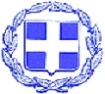 ΕΛΛΗΝΙΚΗ ΔΗΜΟΚΡΑΤΙΑΝΟΜΟΣ ΛΕΥΚΑΔΑΣΔΗΜΟΣ ΛΕΥΚΑΔΑΣΓΡΑΦΕΙΟ ΔΗΜΑΡΧΟΥΕΛΛΗΝΙΚΗ ΔΗΜΟΚΡΑΤΙΑΝΟΜΟΣ ΛΕΥΚΑΔΑΣΔΗΜΟΣ ΛΕΥΚΑΔΑΣΓΡΑΦΕΙΟ ΔΗΜΑΡΧΟΥ                                  Λευκάδα,   8-5-2023                                  Λευκάδα,   8-5-2023Ταχ. Δ/νση: Ταχ. Κώδ.:Τηλέφωνα: Fax: e-mail: Διοικητήριο31 100-Λευκάδα26453 60500mayorlefkada@lefkada.gov.grΔιοικητήριο31 100-Λευκάδα26453 60500mayorlefkada@lefkada.gov.grΠρος:  ΜΜΕΜέλη του Πνευματικού ΚέντρουΠολιτιστικούς   Φορείς